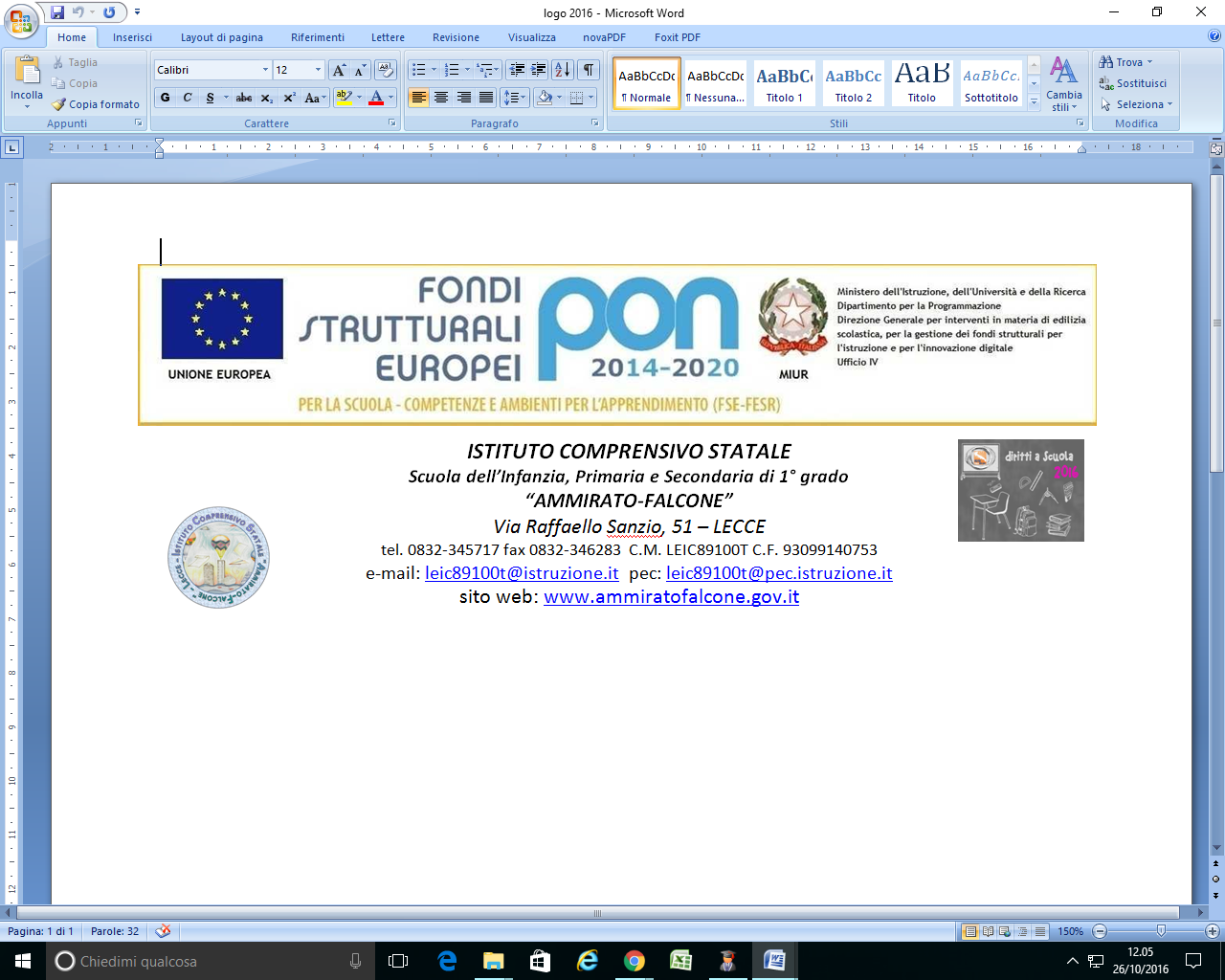 QUESTA SCUOLA E’ INTOLLERANTE VERSO QUALSIASI FORMA DI DISCRIMINAZIONE, DI BULLISMO E DI VIOLENZA FISICA, VERBALE O PSICOLOGICA                                                                                                                                                        Lecce 27.4.2018                                                                                 Ai Genitori degli alunni della Scuola Secondaria                                                                                                                                     Scuola Primaria                                                                                                                                     Scuola Infanzia                                           Al Sito web della ScuolaOggetto: indizione sciopero per il 2 e 3 maggio 2018   -  OO.SS. ANIEF - SAESE    Si comunica che le OO.SS. in oggetto hanno proclamato uno sciopero generale di tutto il personale scolastico di ogni ordine e grado, sia a tempo indeterminato che a tempo determinato, per i giorni 2 e 3 maggio 2018 .     Non potendo prevedere la consistenza dell’eventuale adesione allo sciopero, i Sigg. genitori sono pregati, prima di lasciare i/le propri/e figli/e a scuola, di accertarsi che il/la docente della prima ora sia presente e/o se l’orario ha subito variazioni, ovvero se può essere garantito il servizio minimo essenziale di vigilanza per le intere giornate.    I genitori faranno riferimento ai responsabili di plesso, prof.ssa De Giorgi per la Scuola Secondaria di 1° grado, Ins. Manno per la Scuola primaria e Ins. Calcagnile per la Scuola dell’Infanzia, se non in sciopero. In loro assenza le SS.LL. potranno far riferimento alle/ai docenti più anziani presenti.                                                                               La Dirigente Scolastica                                                                             ( Dott.ssa Bruna MORENA)